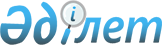 О внесении изменений в постановление акимата Западно-Казахстанской области от 11 ноября 2014 года № 288 "Об утверждении перечня участков недр, содержащих общераспространенные полезные ископаемые, подлежащих выставлению на конкурс"
					
			Утративший силу
			
			
		
					Постановление акимата Западно-Казахстанской области от 16 июня 2015 года № 146. Зарегистрировано Департаментом юстиции Западно-Казахстанской области 14 июля 2015 года № 3948. Утратило силу постановлением акимата Западно-Казахстанской области от 12 апреля 2019 года № 90
      Сноска. Утратило силу постановлением акимата Западно-Казахстанской области от 12.04.2019 № 90 (вводится в действие со дня первого официального опубликования).

      Руководствуясь Законами Республики Казахстан от 23 января 2001 года "О местном государственном управлении и самоуправлении в Республике Казахстан", от 24 июня 2010 года "О недрах и недропользовании" акимат Западно-Казахстанской области ПОСТАНОВЛЯЕТ:

      1. Внести в постановление акимата Западно-Казахстанской области от 11 ноября 2014 года № 288 "Об утверждении перечня участков недр, содержащих общераспространенные полезные ископаемые, подлежащих выставлению на конкурс" (зарегистрированное в Реестре государственной регистрации нормативных правовых актов за № 3701, опубликованное 13 декабря 2014 года в газетах "Орал өңірі" и "Приуралье") следующие изменения:

      1) заголовок изложить в следующей редакции:

      "Об утверждении перечня участков недр, содержащих общераспространенные полезные ископаемые, подлежащих выставлению на тендер или аукцион";

      2) пункт 1 изложить в следующей редакции:

      "1. Утвердить прилагаемый перечень участков недр, содержащих общераспространенные полезные ископаемые, подлежащих выставлению на тендер или аукцион.";

      3) заголовок приложения, утвержденного указанным постановлением изложить в следующей редакции:

      "Перечень участков недр, содержащих общераспространенные полезные ископаемые, подлежащих выставлению на тендер или аукцион".

      2. Государственному учреждению "Управление природных ресурсов и регулирования природопользования Западно-Казахстанской области" (Давлетжанов А. М.) обеспечить государственную регистрацию данного постановления в органах юстиции, его официальное опубликование в информационно-правовой системе "Әділет" и в средствах массовой информации.

      3. Контроль за исполнением настоящего постановления возложить на заместителя акима Западно-Казахстанской области Турегалиева Н. Т.

      4. Настоящее постановление вводится в действие со дня первого официального опубликования.
					© 2012. РГП на ПХВ «Институт законодательства и правовой информации Республики Казахстан» Министерства юстиции Республики Казахстан
				
      Аким области

Н. Ногаев
